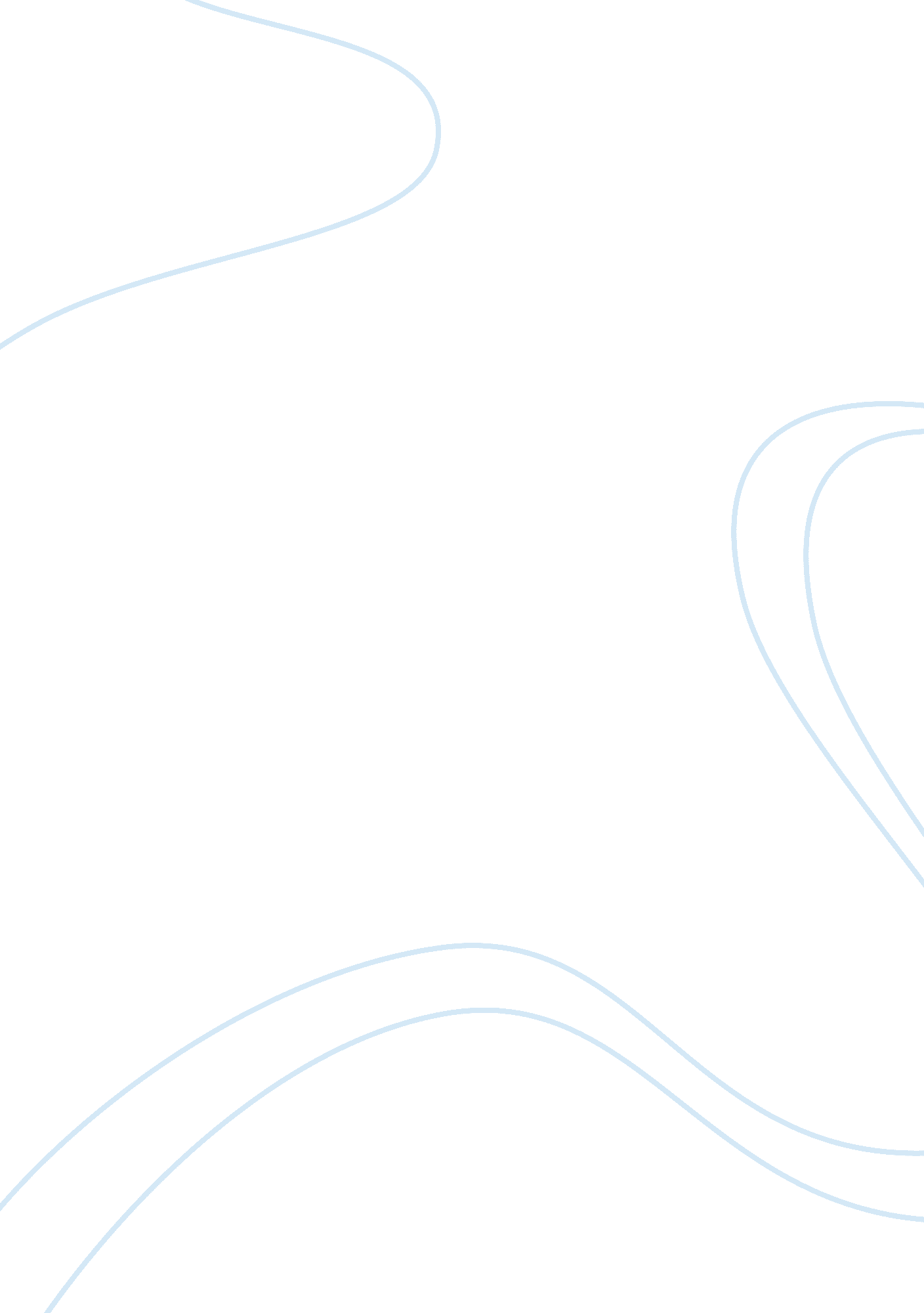 The entwistle 4mat review theology religion essay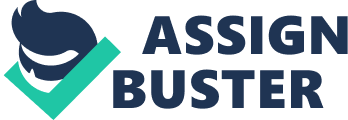 Integrative Approaches to Psychology and Christianity allowed me to understand the past happenings of psychological science and divinity. The book displayed the faith and assurance that psychological science and Christianity should unite for it to possess a higher apprehension and allowing the client a higher chance of mending. So as to make this there should be an full apprehension of every component in and of itself. Entwistle ‘ s ( 2010 ) book presented all the facts from history as it has formed society these yearss. As he mentioned these historic events, it shows merely how the cognition today may be a contemplation or reaction of what happened so. Christianity has constantly had an tremendous impact on universe history and the manner the planet is viewed. The writer makes it clear that God offers worlds world and honestness in His Word. When consideration of his plant is given his Word has begun to show an impact on the planet. The Word of God is the Bible that God created as a usher to populating life in the manner that God designed to be the best for world. Theology and Psychology do non look to be to be compatible nevertheless they are similar when it involves the grasp and comprehension that enables a individual ‘ s life to be meaningful. The planet is filled with persons that have many abilities to portion. God created us in his image therefore that makes each of us distinctive in our ain sense. We all have things of our ain to portion and contribute to the universe around us. Theology and Psychology are seriously applied in human character and human intent. The writer identifies within the book that there are non any unsimilarities between the sanctum and hence the worldly individual when it involves the truth. Within the Black Marias of work forces, good and evil exists ; it is our human nature. All are born into wickedness, being iniquitous is inevitable. The writer makes a reasonable statement when he wrote this book. The incorporation of psychological science and divinity makes for a nice combination in assisting persons with an mixture of issues. He emphasizes the magnitude within the ever-evolving worldviews towards the last portion of the book and the writer even provides an illustration for all to prosecute. It would be helpful when helping clients or day-to-day interaction with others. The pattern of incorporating the attacks between psychological science and Christianity is the consequence that has taken complete type from psychological science and the world that God has given to humankind ( the Bible ) . The theories, worldviews and iniquitous purposes that are established throughout the society can offer certain obstructions for the combination of psychological science and Christian religion from single and concern positions. The chief end of secular psychological science and Christianity is to help people to predominate over any jobs or fortunes in their lives. Any receivers of the secularisms and Christianity itself ought to look past their images and aim the undertaking that helps adult male through the troublesome times in their lives. The application of divinity and psychological science will turn out miracles in person ‘ s lives. It appears as if the purpose of this book is to provide cosmopolitan steerage toward the promotion of humanity ‘ s overall province of being. Concrete Responses This information I gained from this book helped me to set a mystifier together that relates to my parent ‘ s matrimony. Psychology tries to explicate why we as worlds do what we do to each other. Christian religion shows us how God wants us to handle each other. God gives us a better manner. When I think back to what I witnessed as a kid during my parents ‘ matrimony and subsequent divorce was that when God was in the thick of our place, the relationship that my parents had was strong. When God was no longer the centre of our lives my parents relationship fell apart and ended in divorce. The impact and the emotional hurting of my parents ‘ divorce are still with my siblings and me to this twenty-four hours. The psychological and religious support that my parents ‘ needed at that clip was non available to them. I remember my Mother stating that she felt like they were abandoned by our church when our household needed their support the most. Our household separated from our church after my parents divorced and it was many old ages subsequently before any of my household sought out a church place once more. I think we as a society know better now. When you know better you will make better. There is more psychological and religious support for households that are in crisis now. I can see the value of what I want to make as a profession, and how I want to assist households even more clearly now. Contemplation The inquiries that I really have for the writer of this book are: How do we convert those in demand of reding services to make up one’s mind on a Christian counsellor versus a secular counsellor? How will the construct of Christian guidance grow and flourish in the secular universe? I would believe that perchance the best agencies of advancing Christian guidance would be through word of oral cavity. “ For you will be His informant to all work forces of what you have seen and heard. ” Acts 22: 15 ( NKJV ) It is of import that we are passionate informants for God. Many people will trust on word of oral cavity when they are in hunt of a professional individual or service. I did non experience that this book was good laid out. It appears to be excessively academically weighted which means it might make a wider audience if the words, theories and thoughts were a touch more simplistic. I found myself holding to look up peculiar words in order to to the full understand what was being discussed. It was rather deflecting and clip consuming. Person with less instruction than myself would most probably have a troublesome clip reading and understanding this book. Although it is academically heavy, I really found that it is a resourceful tool and filled with insight sing the planet and the manner we can see divinity, psychological science and Christianity. Upon completing the book, I really gained an copiousness of information and would propose it to others. Action When I become a Christian counsellor, my attack to making my clients will be to systematically depend on the power of supplication, the Holy Spirit and God ‘ s truth in Bible to enable them to do positive alterations in their lives. I will desire to portion my ain personal experiences to assist my clients to associate to me and to swear me and to assist them to understand that I experience the same challenges as they do in life. Hopefully, I can be an illustration of love, compassion, apprehension, and cogent evidence of happier yearss on the other side of whatever the job might be that they are covering with. Humbling myself before my clients will enable me to function them as if I were functioning God. “ As each 1 has received a gift, curate it to one another, as good stewards of the multiplex grace of God. ” 1 Peter 4: 10 ( NKJV ) Serving others with the lone intent of reflecting God ‘ s love and conveying them into His presence could be an priceless experience that I want to be a portion of. There are a great trade of people in this universe of discord that are aching and in demand of comfort and peace. I would wish to go person that God can utilize to convey this about for his people that he loves so in a heartfelt way. 